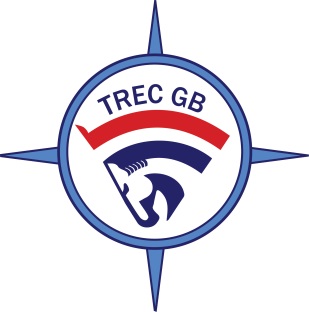 TREC GB SUMMER COMPETITIONS2022Summerhill Score TRECScore TREC competitionOrganised by Red Kite TREC GroupOn Sunday 23rd October 2022To be held atSummerhill, Cold Blow, Narberth, Pembrokeshire. SA67 8RHBy Kind permission of Andrew and Dani GlaisterTechnical Delegate – Chris PaineEnquiries – Dani Glaister, Summerhill, Cold Blow, Narberth, Pembrokeshire. SA67 8RH email: daniredkitetrec@gmail.com mobile: 07880 734911What is Score TREC?This is a different kind of TREC based along the lines of a Treasure Hunt or “score” foot orienteering. The event will have the usual three phases of TREC – POR, MA and PTV.The competition levels are given by the time you are allocated to complete your ride – 90 or 150 minutes. Riders will be given their maps and each location to find will be marked with a circle and a number which gives the number of points you will get for finding that location. You are not expected to be able to get to all the ‘control’ points in the time allowed – so you have to choose where you wish to go.Riders who wish to challenge their navigation skills can choose to receive a list of Grid References which they need to plot to find the locations. (You will be given extra time for this)Riders will use one of our ‘electronic dibbers’ to record their progress along the route. Most locations will be marked with an ‘electronic box’; some may have another form of punch or record required.Riders have to decide their own route and which points they wish to visit and return to the venue within the time limit for their class. There will be time penalties if you are late back.All normal TREC kit must be worn and there will be a tack check at the start.The MA and PTV will be held in the arena – unless weather and ground conditions permit us to use the field.TREC Score is more like a Treasure Hunt than a marked route and great fun!Further details are given in the British TREC Rulebook, 6th edition, Annex 9 (page 123)Entries and schedules: Erica Thomas, 6, Westgate, Cowbridge, Vale of Glamorgan. CF71 7AROpening date for entries will be 12th October 2022 and will only be accepted with a fully completed form with payment. Entries will close on Tuesday 18th October 2022, or when competition is full. Late entries will be accepted at the discretion of the organiser and may be subject to a surcharge. Please enter early as places will be limited. In the event the competition is full, a waiting list will be kept. Equine Flu Requirements: TREC GB requires that all equines must be vaccinated against Equine Influenza and that organisers of any events, involving equines insist that vaccinations are up to date (12-month cycle) and are checked before the competition. Full details of the TREC GB Equine Flu Vaccination requirements are available on the website (https://trecgb.com/trec-gb-equine-flu-requirements/)However, we are aware of a current shortage of Equine Flu vaccines which may affect horses which are due their vaccinations in the near future. In line with many other equine organisations, TREC GB are accepting a temporary extension of vaccination interval to 15 months, but if this applies your passport must be endorsed by your vet and a copy sent to TREC GB or the Entry Secretary.For more information visit our website www.trecgb.com / www.redkitetrecgroup.uk ClassesClass 1		Score 90 Individual	Class 2		Score 90 Pairs, suitable for first timers	   90 minutes ride, PTV Obstacle height up to 60cmsClass 3		Score 150 IndividualClass 4		Score 150 Pairs  150 minutes ride, PTV Obstacle height up to 70cmsCompetitors in any class can choose whether to use a fully marked map or work from Grid References only. Riders who are under the age of 14 must ride in one of the pairs classes, with a pair who is over 18 on the day of the competition. Parents/guardians of competitors under the age of 18 on the day of the competition will be required to complete a Parental Consent Form (available on the TREC GB website https://trecgb.com/wp-content/uploads/5.-TRECGBParentalConsent-form-v1.2-2.docx).Non-member entry fees include day membership of Red Kite TREC Group. TREC GB Red and Blue members must quote a TREC GB or club membership number or pay the non-member rate. Non-members – why not join Red Kite TREC Group and save up to £10? Membership forms are available at www.redkitetrecgroup.uk All entries must be in writing and accompanied by the correct entry fee. All classes are subject to sufficient entries and the organisers reserve the right to cancel or amalgamate classes, as necessary. Both entry form and fee must be received to secure your entry. Places will be limited due to the date of the event.Entry closing dates and refunds/withdrawalsEntries close on Tuesday 18th October 2022 or before, if full. Withdrawals up to this date will receive a full refund.Any refunds for withdrawals after the closing date will be entirely at the discretion of the organiser. For full details on Red Kite TREC Group’s refund policy, please see www.redkitetrecgroup.uk  Any eligible refunds will not be made until after the competition.Start times and directionsThese will be emailed and will be available on www.redkitetrecgroup.uk  by Thursday 20th October 2022. If you do not have access to the internet, please enclose a first-class SAE with your entry. [Please only telephone for times if you have not received them by the end of the Thursday immediately before the event, in which case call the organiser on 07880 7334911Toilets and showersThere is a toilet availableWater provisionWater for horses/ humans will be available on site.HelpersAll TREC competitions rely on the support of volunteer judges and helpers. Can you or anyone coming with you lend a hand? Please contact the organiser on if you can assist us with judging or stewarding on the day. Competitors can also help us with setting up, clearing equipment away, collecting scores etc. No judging experience necessary – we are grateful for all offers of help and you will learn lots from the inside! Health and SafetyThe event manager/organiser will take all reasonable precautions to ensure the health and safety of everyone present. For these measures to be effective, everyone must take all reasonable precautions to avoid and prevent accidents occurring and must obey the instructions of the officials and stewards on the day.Trained First Aiders will be present at the event and should be summoned through an official in the event of an accident. The event manager/organiser may provide contact telephone numbers for emergency veterinary and farriery services.Competitors are asked to safeguard valuable tack and possessions. Young children must be supervised at all times. Neither the organiser nor the land owners can accept responsibility for loss or injury to persons or animals howsoever caused.TREC GB has adopted a Safeguarding Policy and expects every adult working or helping at, or taking part in, TREC GB events to support it and comply with it. The TREC GB Safeguarding Policy is available at https://trecgb.com/wp-content/uploads/TREC-GB-Safeguarding-Policy-V1.1.pdfThe Safeguarding Code of Conduct is available at Appendix 1If you have a Safeguarding concern the TREC GB Designated Safeguarding Lead can be contacted by email safeguarding@trecgb.com or telephone 07926 980022Competition RulesAll competitors must comply with the TREC GB Rules as per the 6th edition TREC GB rulebook (plus subsequent amendments), which can be found at https://trecgb.com/rules/In addition, pay particular attention to the following:Horses must be a minimum of four years old to compete at Level 1, 2 and 2A and five years old to compete at levels 3 and 4 (i.e. for levels 1, 2 and 2A, a horse born in 2018 may compete in 2022). Mares more than four months pregnant may not compete. The welfare of horses competing in British TREC competitions is paramount.  No horse may compete if it is unsound or unfit to carry the rider for any reason.  Any rider who continues on a horse that they know to be unsound or that has been definitively stopped by the veterinary surgeon or designated competent official on fitness and/ or welfare grounds will be eliminated from the competition. Riders under the age of fourteen on day of competition may only compete in Pairs classes and must be accompanied by a rider of 18 years or older. Pairs ride together for POR and separately for the MA and PTV. Parents/guardians of competitors under the age of 18 on the day of the competition will be required to complete a Parental Consent Form (available on the TREC GB website https://trecgb.com/wp-content/uploads/5.-TRECGBParentalConsent-form-v1.2-1.docx).All riders must be members of either Red Kite TREC Group, TREC GB or a club affiliated to TREC GB. Non-members will pay a higher entry fee, to become members of Red Kite TREC Group for the duration of the competition. Clearly visible coloured tail wraps/ribbons should be worn to advise other riders of a potential hazard –   Red = kicker, Green = young/inexperienced horse, Blue = stallion. If the horse/pony is a stallion then stallion discs must also be worn on both sides of the bridle.It is your responsibility to familiarise yourself with the basic rules. The TREC GB Rulebook (6th edition 1 April 2022 and the changes to it) can be found on the TREC GB website, https://trecgb.com/rules/Required EquipmentTack and equipment will be checked. Please see Appendix 3: Equipment List starting on page 62 in the 6th edition TREC GB rulebook.Safety Helmet StandardsA safety helmet conforming to one of the following standards must be worn, with the chinstrap fastened, at all times when mounted.The approved standards for British TREC are PAS 015 (1998 or 2011) provided it has a BSI Kitemark OR an Inspec IC MarkVG1 01.040 (2014-12) provided it has a BSI Kitemark OR an Inspec IC MarkSEI ASTM 95SEI ASTM F1163 (2004a or 04a onwards), providing it has an SEI markSNELL E2001 OR E2016, providing it has a SNELL label and numberAS/NZS 3838 (2006 onwards), providing it has an SAI Global markAny hat used must conform to one or more of these standards.Please note that from the 31st December 2022, the following hat standards will no longer be accepted. This is due to the age of hats made to these standards:PAS 015 1998SNELL 2001SEI ASTM 95Hat cameras. A camera may not be worn on the hat when mounted. Body protectorsThe approved standard for body protectors for British TREC is BETA Level 3 (with purple 2009 label or turquoise/ blue 2018 label). It is recommended that body protectors are replaced every 3-5 years, even if they are apparently undamaged. Appendix 1 - Safeguarding Code of ConductAs a member or a volunteer for TREC GB you must;Anyone at a TREC GB event can report any concerns about or allegations of abuse or poor practice to the Designated Safeguarding Officer or the TREC GB Designated Safeguarding Lead – safeguarding@trecgb.comRespect your position of trust and maintain appropriate boundaries and relationshipsAs an organiser of an event, ensure that officials, volunteers, and trainers/coaches are never placed out on course alone if out of sight of other people Not engage in any behaviour that constitutes any form of abuse Respect everyone’s trust and rights whilst being honest and open with them Not discriminate against anyone, regardless of gender, race, sexual orientation, or ability Call for help when necessary and if an injury occursChallenge and address instances of poor, negative, aggressive, or bullying behaviour Help make TREC GB a friendly and welcoming organisation As a member or volunteer, we understand you have the right to: Enjoy the time you spend with us and be supported in your role Be informed of our safeguarding procedures and what you need to do if something is not right Have access to ongoing training and support Be listened to Be respected and treated fairly Feel welcomed, valued, and not judged based on your race, gender, sexuality, or ability Be protected from physical or emotional abuse and be supported to resolve conflictSummerhill Score TREC competition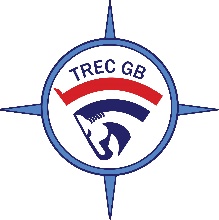 Competition Entry Form 									23/10/2022Your name, membership number and contact details will be passed to TREC GB. TREC GB may contact you but they will not share your details with other organisations (unless for instance an insurance claim is made). Please contact TREC GB if you do not wish your details to be kept by them.I understand that photographs and videos may be taken during the event and may be used for press releases, printed publicity and published on the TREC GB (and affiliated clubs) website and Social Media pages.  I give / do not give permission for any photographs or videos of me taken at the event may be used for the above purpose. I have paid by BACs, Reference:………………………………….I enclose a cheque for £………………….. made payable to ‘Red Kite TREC Group’, for total as above. I have read and agree to abide by the Club and TREC GB Rules including current Covid 19 guidelines.  Any competitor not complying with National Government Guidelines may be asked to leave the venue.SIGNED: ______________________________________________	DATE: ________________________Emergency Contact details in case there’s an accident during the competition:
If the competitor is under 18 on the day of the competition a parent or guardian must sign.  A Parental Consent form must also be sent for any riders under 18.  The form is available on the TREC GB website. https://trecgb.com/wp-content/uploads/5a.-TRECGBParentalConsent-form-v1.2-1.docxStarting times and full directions will be sent by email and on the www.redkitetrecgroup.uk  by the Thursday prior to the competition. If you do not have internet access, please enclose a SAE with your entry for this information. If you have not received your info by 20/10/2022 please phone the organiser on 07880 734911To help us with planning, if you are bringing a helper with you please give their details below: Everyone welcome. This competition gives you the chance to ride through picturesque countryside in an area that has been checked for accessibility. The competition will take place largely off road and on quiet roads.Classes for individuals and pairs.With Score TREC, competitors chose their own route and the locations that they wish to visit within the time limit allowed.Results will count towards the Red Kite TREC Group Summer LeagueEntry fees (per rider):Red Kite TREC Group membersTREC GB Red members/ members of any other TREC GB clubNon-membersAll Classes£28£28£38Class:Level: 90 | 150 (please indicate)Level: 90 | 150 (please indicate)Individual / PairsPairs Partner:Riders NameAddressPostcodeEmailTelephone No / MobileDate of BirthRed Kite TREC Group Membership NoOther Affiliated TREC GB Club Membership NoTREC GB Membership NoInternational Rider (please circle)Yes / NoYes / NoYes / NoHorse Name:Age:Age:Breed:Height:Height:My horse is registered on the TREC GB Flu RegisterYes / NoIf YesTREC GB Reference No: FCIf YesTREC GB Reference No: FCMy horse is registered on the TREC GB Flu RegisterIf no, please send a copy of your horse’s registration details and vaccination certificate from their passport to admin@trecgb.comIf no, please send a copy of your horse’s registration details and vaccination certificate from their passport to admin@trecgb.comIf no, please send a copy of your horse’s registration details and vaccination certificate from their passport to admin@trecgb.comFEE     £All ClassesMembers of Red Kite TREC Group, TREC GB or another Affiliated TREC Club – fee £28All ClassesNon-Members £38 (includes day membership of Red Kite TREC Club)Special classes/ awardsCorralling for the weekendN/ATotalPlease pay Redkite TREC Group  40-34-02 Account 91431668 £Name:Telephone:Name:Level of Experience:Email:Mobile:Will have a vehicle available (please circle)No | Car | 4x4Any special dietary requirements: